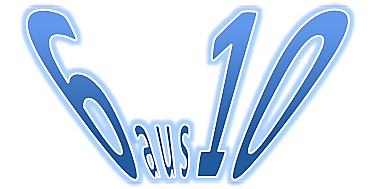 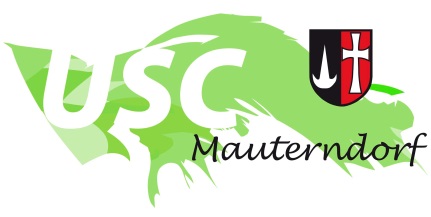 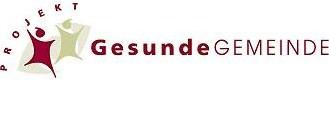 Ergebnis: Tischtennis	Spiele	  Siege	Games1.	Wolfgang Prause	12	11	131	732.	Felix Toda	13	11	137	773.	Thomas Rest	10	7	95	714.	Ingrid Brüggler	7	4	59	565.	Peter Trattner	14	6	111	1216.	Nico Schoklitsch	14	5	108	1287.	Philipp Mantinger	3	1	22	268.	Florian Wallner	9	3	62	829.	Margarete Mantinger	7	2	49	6910.	Christian Essl	12	1	64	131